МукашевТайшибекрядовойДата рождения __.__.1894Место рождения Казахская ССР, Акмолинская обл., Молотовский р-н, к/з ДжусаянДата и место призыва __.__.1941 Молотовский РВК, Казахская ССР, Акмолинская обл., Молотовский р/нДата выбытия __.03.1943Причина выбытия  пропал без вестиИсточник информацииЦАМОНомер фонда ист. информации58Номер описи ист. информации977523Номер дела ист. информации285Информация о донесении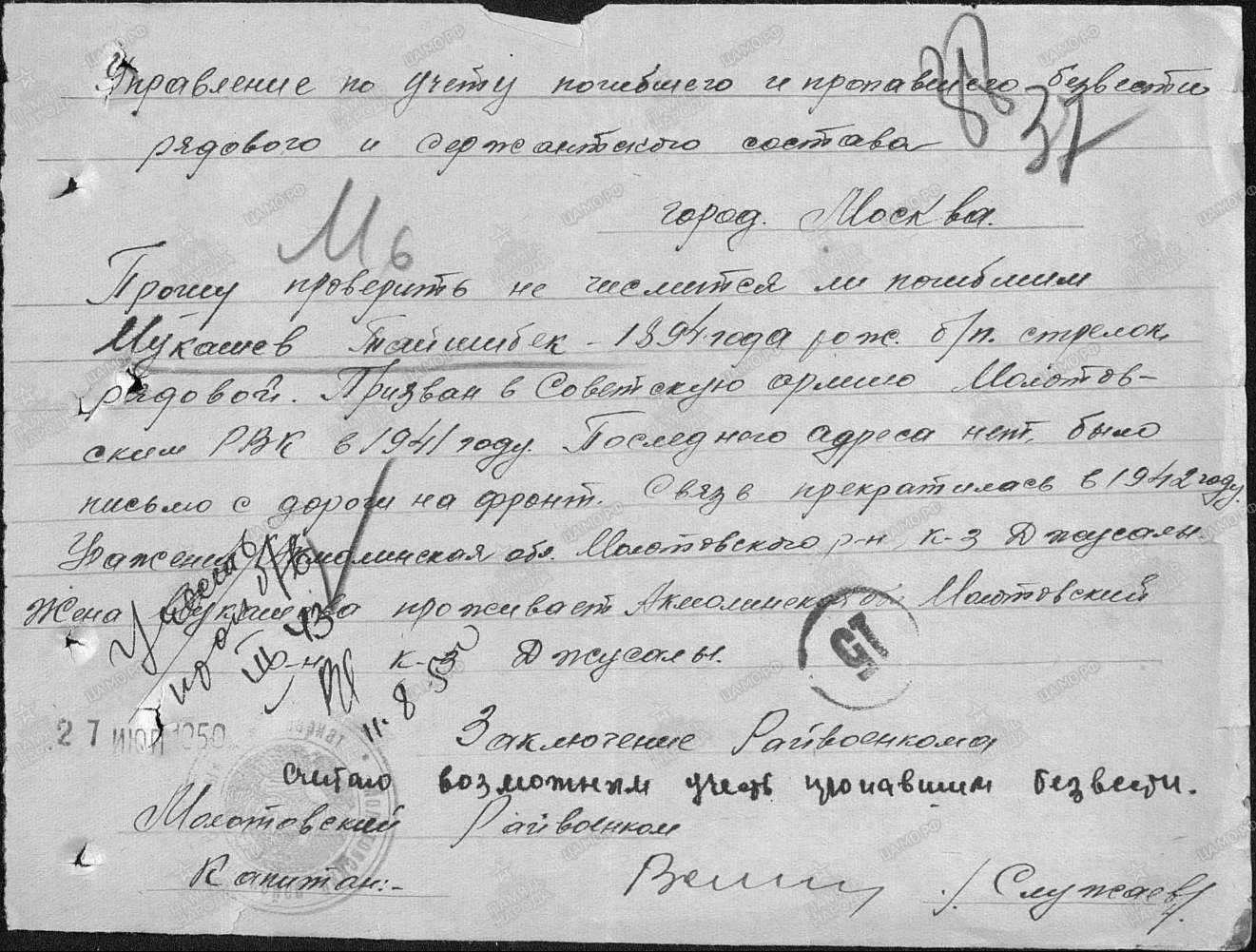 Номер донесения: 52181Тип донесения: Донесения послевоенного периодаДата донесения: 12.08.1950Название части: управление ПО учету персональных потерь